丘のまち　わいわいプール　利用のご案内【開館時間及び休館日】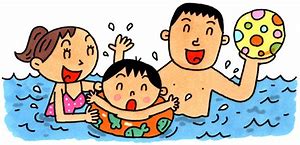 　　　　　　開館時間　１０時～２１時(２０時最終受付、２０時３０分退水)　　　　　　休館日　火曜日、１２月３１日～翌年１月５日【使用料金】美瑛町町民プール条例に基づく　　○保護者が付き添わない未就学児童　　○午後６時以降で保護者がプール内(同一コース内)まで付き添わない小学生　　○酒気を帯びている方　　○動物を連れている方（補助犬については係員にお申し出ください）　　○感染症、心臓病、高血圧、眼病、皮膚病、耳炎、外傷などの疾病が完治していない方　　○医師に運動を制限されている方や体調がすぐれない方　　○他の利用者に危害や迷惑をかける方　　○係員の指示に従わない方　　○喫煙（敷地内は全面禁煙です）　　○カメラ・ビデオ等による撮影（団体利用等での撮影は受付にご相談ください）　　○電源（コンセント）の無断使用　　○指定された場所(ロビー)以外での飲食　　○更衣室、シャワー室での髪染や洗濯、シャンプーや石鹸を使う行為　　○飛び込み、潜水、溺れたまね、水中での危険を伴うイタズラ等　　○眼鏡をプール内に持ち込む行為(プールサイド、採暖室は可)　　　ただし、こどもの付き添いで眼鏡が必要な場合はゴムバンドで固定し、幼児プールのみ利用可、それ以外は利用不可　※専門店に度付きのゴーグルなどもございます　　〇金属製品や携帯電話などのプール棟への持ち込み　　○時計・指輪・ネックレス・ピアス・へアピン等を着用したままでの遊泳裏面もご覧ください　　●係員の指示に従ってください　　●入墨をしている方は、ラッシュガードやサポーターを着用し、見えないようにしてください　　●遊泳前は、化粧・整髪料をきれいに落とし、シャワーを充分に浴びてください　　●湿布類は外してください　　●プール内では水着・水泳帽・ゴーグル(任意)のみ着用し、衣服類は着用しないでください（ラッシュガード、サポーターは除く）　　●水遊び用のおむつを着用する場合は、おむつの上から水着を着用してください　　●使用済みのおむつはお持ち帰り下さい●未就学児童の引率は保護者１名につき２名までを原則とします　　●ご利用の前に、準備体操を行ってください　　●浮き輪等の使用は禁止となっております　　●アクアシューズ、フィン、パドル、シュノーケルの使用は原則できません　　●プールサイドで走ったり、ふざけたり、大きな声をださないでください　　●コースロープに寄り掛かったり、ぶら下がらないでください　　●採暖室、トイレ使用後は必ずシャワーを浴びてください●遊泳後は、洗眼・うがいをしてシャワーを充分に浴びてください●プール入水後、体が濡れている場合は、よく拭いてからトイレや更衣室に行ってください●障がい者は、場合により介助者も水中で付き添う必要があります●介助者が異性の場合は別更衣室を用意していますので受付にご相談ください●混雑時には事故防止のため、入館を制限する場合があります●館内での盗難・事故等については、一切の責任を負いません●お帰りの際には、忘れ物のないようにご注意ください(保管は原則1か月)●毎時50分から10分間の休憩がございます●専有コースなどによりプールの利用ができない場合があります●機械故障、整備、メンテナンスの為、休館する場合があります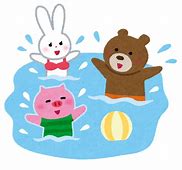 　　　　　　　　　　　　　　　　　~決まりを守って　楽しく　泳ごう！~                         　　　　　   〒０７１－０２０１                            　　　　　　　　北海道上川郡美瑛町丸山２丁目１－１　　　　　　　　　　　　　　　　　　　　　　　　　　　　　丘のまち　わいわいプール℡0166-92-7300　fax0166-92-7299〒０７１－０２０９　北海道上川郡美瑛町寿町２丁目３－１３美瑛町経済文化振興課文化スポーツ推進室℡0166-92-4141　fax0166-92-4714e-mail:bunka_sports@town.biei.hokkaido.jp